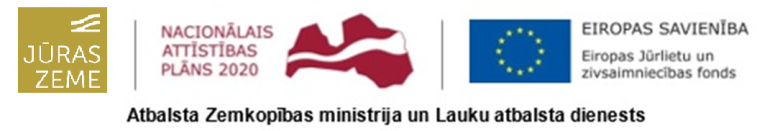 Eiropas Savienības Eiropas Jūrlietu un zivsaimniecības fonda (EJZF) un Rīcības programmas zivsaimniecības attīstībai pasākuma "Sadarbības pasākumi" projekts “JŪRA VISU GADU-Piejūras dzīves stila tūrisma veicināšana” 20-00-F043.0442-000002Seminārs KLĀTIENĒ un ZOOM 11.10.2021.Individuālais tūrisms un tā specifikaSemināra mērķis: rosināt  piekrastes teritoriju uzņēmēju (īpaši tūrisma uzņēmēju), tūrisma veicināšanā iesaistīto pašvaldību un citu organizāciju pārstāvju izpratni par individuālā tūrisma būtību, iespējām Latvijā un piedāvājumu veidošanas specifiku; uz praktisku piemēru pamata apskatīt individuālā tūrisma piedāvājumu iespējamos veidus un formas, pievilcīgu tūrisma objektu un galamērķu galvenās pazīmes mūsdienās; iepazīstināt ar jaunākajām tendencēm digitālo karšu lietošanā, kas ir būtiska individuālā tūrisma sastāvdaļa mūsdienās. Mērķauditorija: piekrastes teritoriju uzņēmēji, īpaši tūrisma uzņēmēji, kā arī tūrisma veicināšanā iesaistītie pašvaldību un citu organizāciju pārstāvji Pielietotās metodes: Lekcija, praktisku piemēru demonstrācijas un analīze, grupu darbs, individuālais praktiskais darbs. Norises vieta: Atpūtas un pasākumu vieta “Ragaciema Skadiņi” (Skadiņi, Ragaciems, Lapmežciema pagasts) Un Zoom tiešsaistē (saite pirms semināra tiks nosūtīta uz reģistrēto dalībnieku e-pastiem Semināru vada: Mg.geogr. Iveta Druva-Druvaskalne, lektore un Tūrisma studiju virziena pasniedzēja Vidzemes AugstskolāSemināra darba kārtībaSeminārs ir bez maksas. Lai piedalītos seminārā, pieteikšanās ir obligāta!PIETEIKŠANĀS, aizpildot pieteikuma anketu šeit: https://tinyurl.com/5duc2wmu Dalība seminārā KLĀTIENĒ atļauta, uzrādot Covid-19 vakcinācijas sertifikātu papīra formātā (vai kā lejupielādētu un saglabātu dokumentu mobilajā telefonā) vai izziņu par Covid-19 infekcijas pārslimošanu pēdējo 6 mēnešu laikā  un  personu apliecinošu dokumentu. Semināra laikā tiek nodrošināti valstī noteiktie epidemioloģiskās drošības pasākumi Covid-19 infekcijas izplatības ierobežošanai.Semināra dalībnieki ierodas un pārvietojas ar savu transportu.Papildus informācija savā partnerībā: “Jūras zeme”, “Partnerība laukiem un jūrai”, “Jūrkante”, “Talsu rajona partnerība”, “Ziemeļkurzemes biznesa asociācija”, “Liepājas rajona partnerība”Seminārs tiek rīkots projekta “JŪRA VISU GADU-Piejūras dzīves stila tūrisma veicināšana” (projekta numurs: 20-00-F043.0442-000002) ietvaros. Projekta vispārējais mērķis ir palielināt vietējo uzņēmēju kapacitāti,  stiprināt vietējo ekonomiku un veidot piejūras teritoriju kā izcilu vietu dzīvošanai, darbam, biznesam un tūrismam visa gada garumā. 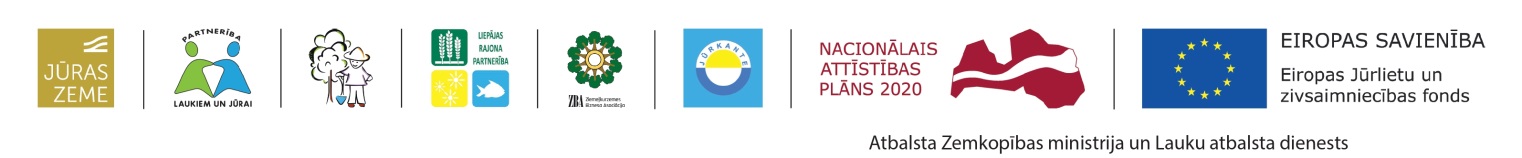 Projektu atbalsta Eiropas Savienības Eiropas Jūrlietu un Zivsaimniecības fonds:  https://ec.europa.eu/fisheries/cfp/emff_en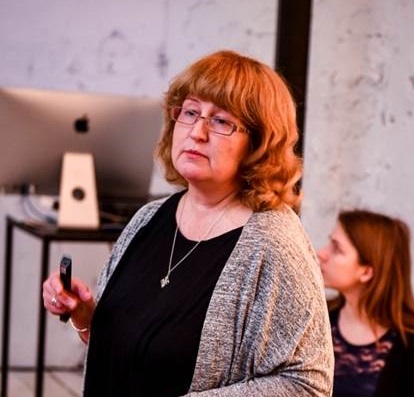 Iveta Druva-Druvaskalne Iveta Druva-Druvaskalne (Mg.geogr., Vidzemes Augstskola) ir lektore un Tūrisma studiju virziena pasniedzēja Vidzemes Augstskolā, specializējoties tūrisma (jo sevišķi dabas tūrisma) ģeogrāfijā, problēmrisinājumu tūrisma sektorā meklēšanā un ieviešanā, vadījusi apvidus prakses ar tūrisma maršrutu izstrādi, individuālā tūrisma entuziaste, plaša pieredze GIS (ģeogrāfiskās informācijas sistēmu) un digitālo karšu izstrādē un lietošanā9:30 – 10:00Dalībnieku ierašās vai pieslēgšanās Zoom platformai10:00 – 10:15Ievads (semināra atklāšana un projekta vadības informācija)10:15 – 12:30I DAĻA: Individuālais tūrisms un tā būtībaKas patīk individuālam/neatkarīgam ceļotājam?Tūrisma piedāvājumu veidi un formas individuālam ceļotājamPievilcīgu tūrisma objektu un galamērķu galvenās pazīmes mūsdienās12:30 – 13:00Pusdienu pārtraukums13:00 – 13:30II DAĻA: “Ragaciema SKADIŅU” stāstsIzveides ideja, izaicinājumi, vērtības, panākumi (“Ragaciema SKADIŅU” saimniece Laila Lazdiņa)13:30 – 15:30III DAĻA: Individuālais ceļotājs un kartes Kā ceļotāji atrod tūristu mītnes un tūrisma objektus?Publiskās digitālās karšu  platformas, to pielietojumiMobilās lietotnes/platformas to izmantošana tūrismā un atpūtā15:30-16:00Pasākuma izvērtējums un noslēgums. Jautājumi un atbildes. 